Materials Transfer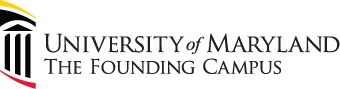 (Non-Profit Recipient)The Mice are being provided to you by the laboratory of Dr. Andrea Meredith, an Investigator at The University of Maryland School of Medicine, for research use in your laboratory only, and in expectation of a collaboration between you and Dr. Andrea Meredith.  The reference for the development of this mouse line is described in Physiological Reports, 2015, 3(11): e12612.  Additional information can be found under the heading ‘BK channel knockout, conditional, expressing tdTomato (Kcnma1fl) at < http://meredithlab.org/techniques/#transgenic>.The Mice are experimental in nature and must be used with prudence and appropriate caution, since not all of their characteristics are known. THE MICE ARE PROVIDED WITHOUT WARRANTY OF MERCHANTABILITY OR FITNESS FOR A PARTICULAR PURPOSE OR ANY OTHER WARRANTY, EXPRESS OR IMPLIED.  The Mice cannot be used for any commercial purpose or for work on human subjects, including diagnostic testing. The Mice may not be cross-bred or otherwise modified without the Investigator’s prior written consent.  Should the use of the Mice result in one or more scientific publication(s) you should acknowledge in the paper(s) that the Mice were given to you by the Investigator identified above. The Mice may not be distributed to laboratories of for-profit companies. The Mice may not be distributed to other non-profit (academic) laboratories without the Investigator's prior written consent, and only under an agreement that prohibits further transfers of the material and use of the material for commercial purposes or for work on human subjects, including diagnostic testing.I have received the material listed above and agree to abide by the conditions under which it was provided to me.Signed (Recipient Scientist):							Date:After inserting a description of the intended studies, please provide a signed copy of this form to Dr. Andrea Meredith.  You may also be required to send a signed copy to your institutional material transfer authorized representative.  This form may be modified to insert the Recipient Organization’s Authorized Signing Official (insert below Recipient Scientist signature).UMB Investigator Name                         Department No. 			Transfer DateAndrea Meredith, Ph.D.             Physiology                                                    TBDRecipient Investigator’s Name		                                         Recipient Non-Profit InstitutionDescription of Mice (the “Mice”):Kcnma1fl/fl-tdTomato  homozygous breeders These transgenic mice contain loxP site insertions flanking the second exon of Kcnma1, the gene that encodes the pore-forming subunit of the BK K+ channel.  A fluorescent reporter, tdTomato, is inserted in reverse orientation in the intron.  Upon CRE-mediated recombination, exon 2 is inverted and tdTomato is oriented in-frame for translation.  Deletion of BK currents have been confirmed in two cell types with tissue-specific promoters (see reference below), but it is recommended that the functional loss of BK currents be directly demonstrated for each new Cre x Kcnma1fl/fl line generated.Research Summary:Please insert a detailed description of your studies here, including Cre lines to cross breed.